РЯЗАНСКАЯ ГОРОДСКАЯ ДУМАРЕШЕНИЕот 25 декабря 2023 г. N 108-IVО ВНЕСЕНИИ ИЗМЕНЕНИЙ В РЕШЕНИЕ РЯЗАНСКОЙ ГОРОДСКОЙ ДУМЫОТ 23.11.2017 N 418-II "ОБ УСТАНОВЛЕНИИ ДОПОЛНИТЕЛЬНЫХ МЕРСОЦИАЛЬНОЙ ПОДДЕРЖКИ И СОЦИАЛЬНОЙ ПОМОЩИ ОТДЕЛЬНЫМКАТЕГОРИЯМ ГРАЖДАН ПО ПОЛНОМУ ИЛИ ЧАСТИЧНОМУ ОСВОБОЖДЕНИЮОТ ПЛАТЫ ЗА УСЛУГИ ПО ПЕРЕВОЗКЕ ПАССАЖИРОВ АВТОМОБИЛЬНЫМИ НАЗЕМНЫМ ЭЛЕКТРИЧЕСКИМ ТРАНСПОРТОМ ОБЩЕГО ПОЛЬЗОВАНИЯГОРОДА РЯЗАНИ"Рассмотрев обращение главы администрации города Рязани от 15.12.2023 N 02/1/1/1-04/2983-Ин, руководствуясь Федеральным законом от 06.10.2003 N 131-ФЗ "Об общих принципах организации местного самоуправления в Российской Федерации", Уставом муниципального образования - городской округ город Рязань, Рязанская городская Дума решила:1. Внести в решение Рязанской городской Думы от 23.11.2017 N 418-II "Об установлении дополнительных мер социальной поддержки и социальной помощи отдельным категориям граждан по полному или частичному освобождению от платы за услуги по перевозке пассажиров автомобильным и наземным электрическим транспортом общего пользования города Рязани" следующие изменения:1) подпункт 1.1 пункта 1 изложить в следующей редакции:"1.1. В виде оплаты проезда на муниципальных маршрутах регулярных перевозок пассажиров с помощью льготных месячных проездных билетов в форме электронного проездного билета (транспортной карты или единой цифровой карты жителя Рязанской области (далее - ЕЦК) следующей стоимости:--------------------------------Примечание:<1> - студенческая семья - семья, в которой оба супруга являются студентами образовательных организаций города Рязани очной формы обучения;<2> - многодетная неполная семья - семья, имеющая в своем составе трех и более детей в возрасте до 18 лет, а также обучающихся в образовательных организациях города Рязани по очной форме обучения, но не более чем до достижения ими возраста 23 лет, которых воспитывает один из родителей (иной законный представитель), зарегистрированный по месту жительства или месту пребывания в городе Рязани;<3> - малообеспеченная семья - семья, среднедушевой доход которой не достигает величины прожиточного минимума на душу населения, установленного в Рязанской области.";2) подпункт 1.2 пункта 1 после слов "транспортной карты" дополнить словами "или ЕЦК".2. Настоящее решение вступает в силу с 1 января 2024 года и подлежит официальному опубликованию.3. Опубликовать настоящее решение в газете "Рязанские ведомости" и разместить на официальном сайте Рязанской городской Думы в сети Интернет.4. Контроль за исполнением настоящего решения возложить на комитет Рязанской городской Думы, к основным направлениям деятельности которого относятся вопросы бюджета и налогов.Глава муниципального образования,председатель Рязанской городской ДумыТ.Н.ПАНФИЛОВАNN ппКатегория льготникаНа 2 вида транспорта (автобус и троллейбус) рублей123Транспортная карта "Студенческая" или ЕЦКТранспортная карта "Студенческая" или ЕЦК1.1.1для студентов образовательных организаций города Рязани очной системы обучения7801.1.2для студентов образовательных организаций города Рязани очной формы обучения, относящихся к следующим категориям:- студенты, являющиеся членами студенческих семей <1>, имеющих детей;- студенты, являющиеся членами многодетных неполных семей <2>;- студенты, являющиеся членами малообеспеченных семей <3>350Транспортная карта "Школьная" или ЕЦКТранспортная карта "Школьная" или ЕЦК1.1.3для учащихся общеобразовательных организаций города Рязани4411.1.4для учащихся общеобразовательных организаций города Рязани, являющихся членами малообеспеченных семей184Транспортная карта "Льготная" или ЕЦКТранспортная карта "Льготная" или ЕЦК1.1.5для граждан, получающих пенсию из Фонда пенсионного и социального страхования Российской Федерации либо достигших возраста 60 лет для мужчин и 55 лет для женщин, зарегистрированных по месту жительства или месту пребывания в городе Рязани, в том числе в поселке Солотча, которым не установлены меры социальной поддержки и социальной помощи по федеральному, региональному законодательству и другим нормативным правовым актам по оплате проезда4461.1.6для одного родителя либо иного законного представителя из многодетной семьи, зарегистрированного по месту жительства или месту пребывания в городе Рязани, которому не установлены меры социальной поддержки и социальной помощи по федеральному, региональному законодательству и другим нормативным правовым актам по оплате проезда4461.1.7для вдов участников ликвидации последствий катастрофы на Чернобыльской АЭС, зарегистрированных по месту жительства или месту пребывания в городе Рязани, не вступивших в повторный брак и которым не установлены меры социальной поддержки и социальной помощи по федеральному, региональному законодательству и другим нормативным правовым актам по оплате проезда446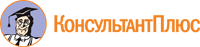 